PENERAPAN HUKUM JAMINAN DALAM PEMBIAYAAN MURABAHAH DI BANK KALSEL SYARIAH CABANG KANDANGAN TESISDiajukan Kepada Institut Agama Islam Negeri (IAIN) AntasariUntuk Memenuhi Salah Satu PersyaratanMenyelesaikan Program MagisterHukum Ekonomi SyariahOleh: HusnawatiNIM. 13.0254.1172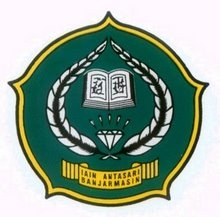 INSTITUT AGAMA ISLAM NEGERI (IAIN) ANTASARIPASCASARJANA PROGRAM STUDI HUKUM EKONOMI SYARIAHBANJARMASIN2016PERNYATAAN KEASLIAN TULISANSaya yang bertanda tangan dibawah ini:Nama		: Husnawati NIM		: 13.0254.1172Tempat/Tgl. Lahir	: Gresik, 18 November 1971Program Studi		: Hukum Ekonomi SyariahMenyatakan dengan sebenarnya bahwa Tesis saya yang berjudul                           “Penerapan Hukum Jaminan dalam Pembiayaan Murabahah di Bank Kalsel Syariah Cabang Kandangan” adalah benar-benar karya saya, kecuali kutipan yang disebut sumbernya. Apabila di kemudian hari terbukti bahwa Tesis ini bukan hasil karya asli saya atau merupakan hasil plagiasi, saya bersedia menerima sanksi akademik sesuai ketentuan yang berlaku.Demikian surat pernyataan ini saya buat dengan sesungguhnya.	Banjarmasin, 4 Januari 2016	Yang membuat pernyataan,	Tanda tangan	HusnawatiPERSETUJUAN TESISPENERAPAN HUKUM JAMINAN DALAM PEMBIAYAAN MURABAHAH DI BANK KALSEL SYARIAH CABANG KANDANGANYang dipersembahkan dan disusun oleh:HUSNAWATINIM. 13.0254.1172Telah disetujui oleh Dosen Pembimbing untuk dapat diajukan kepada Dewan PengujiPENGESAHAN TESIS PENERAPAN HUKUM JAMINAN DALAM PEMBIAYAAN MURABAHAH DI BANK KALSEL SYARIAH CABANG KANDANGANDIPERSEMBAHKAN DAN DISUSUN OLEHHUSNAWATINIM. 13.0254.1172Telah Diajukan pada Dewan Penguji Pada: Hari Selasa, Tanggal 19 Januari 2016DEWAN PENGUJINama	Tanda TanganProf. Dr. H. Akh. Fauzi Aseri, M.A.	1. ____________(Ketua)Dr. Syaugi Mubarak, Seff, M.A.	2. ____________(Anggota)Dr. Hj. Gt. Muzainah S.H., M.H.	3. ____________(Anggota)Dr. Muhaimin, S. Ag, M. A.	4. ____________(Anggota)Mengetahui,DirekturProf. Dr. H. Mahyuddin Barni, M. Ag.NIP.KATA PENGANTARPuji syukur kehadirat Allah SWT yang telah memberikan kekuatan dan kesehatan sehingga penulis dapat menyelesaikan penulisan Tesis yang berjudul “Penerapan Hukum Jaminan dalam Pembiayaan Murabahah di Bank Kalsel Syariah Cabang Kandangan”,  ini dapat diselesaikan dengan baik dan sesuai dengan waktu yang direncanakan, walaupun dalam uraian dan pembahasannya masih sederhana. Shalawat dan salam selalu ditujukan kepada junjungan Nabi Besar Muhammad SAW dan keluarga, sahabat serta orang-orang yang selalu istiqomah di jalan–Nya.Penulis menyadari sepenuhnya, tanpa bantuan dan partisipasi dari semua pihak baik moril maupun materil, penulisan tesis ini tidak mungkin dapat diselesaikan  dengan baik. Karena itu sudah sepatutnya penulis sampaikan terima kasih yang sebesar-besarnya kepada semua pihak. Ucapan terima kasih disampaikan kepada: Bapak Prof. Dr. H. Mahyuddin Barni, M. Ag., selaku Direktur Pascasarjana IAIN Antasari Banjarmasin yang telah memberikan kesempatan kepada penulis untuk menimba ilmu sampai dengan selesainya tesis ini.Bapak Dr. Syaugi Mubarak, Seff, M.A  selaku Pembimbing I dan Bapak Dr. H. Jalaluddin, M. Hum, selaku Pembimbing II serta sebagai penguji proposal tesis ini yang telah banyak memberikan ilmu dan bimbingan serta arahan kepada penulis.Semua Dosen Program Pascasarjana IAIN Antasari Banjarmasin khususnya Bapak/Ibu Dosen yang pernah mencurahkan ilmunya kepada penulis di kelas Hukum Ekonomi Syari’ah.Seluruh staf dan karyawan Pascasarjana IAIN Antasari Banjarmasin yang telah membantu memberikan dukungan terhadap penyelesaian tesis ini.Direksi dan seluruh karyawan Bank Kalsel Syariah Cabang Kandangan yang telah memberikan ijin dan membantu penulis dalam penyelesaian tesis ini.Bapak Boby Hermawan selaku Pemimpin Seksi Operasional Bank Kalsel Syariah Cabang Kandangan yang telah bersedia meluangkan waktu dalam melakukan wawancara.Semua teman-teman Kelas Hukum Ekonomi Syari’ah atas dukungan dan doanya.Suami tercinta H. Rony Permadi dan keluarga besar penulis yang memberikan doa dan dukungannya sehingga penulis dapat menyelesaikan kuliah ini tepat pada waktunya.Penulis menyadari bahwa penulisan tesis ini masih jauh dari kesempurnaan, untuk itu sangat diharapkan kritik dan saran dari semua pihak guna kesempurnaan penulisan ini. Akhirnya kepada semua pihak yang telah memberikan  bantuan  dan  dukungannya, penulis ucapkan terima kasih. Semoga budi baik dan bantuannya dibalas oleh Allah SWT dengan pahala yang besar.Amin Ya Rabbal Alamin.Kandangan, 4 Januari 2016Penulis,HusnawatiDAFTAR ISI	HalamanHALAMAN JUDUL		iPERNYATAAN KEASLIAN PENULISAN		iiHALAMAN PERSETUJUAN		iiiHALAMAN PENGESAHAN		ivKATA PENGANTAR		vDAFTAR ISI		viiiDAFTAR TRANSLITERASI 		xiABSTRAK		xiiiBAB I	PENDAHULUAN		1Latar Belakang Masalah		1B.	Rumusan Masalah		11C.	Tujuan Penelitian		11D.	Kegunaan Penelitian		12E.	Definisi Istilah........................................................................		12F.	Penelitian Terdahulu		15G.	Sistematika Penulisan		17BAB II  	KETENTUAN HUKUM TENTANG JAMINAN DI PERBANKAN SYARIAH		19Konsep Jaminan Dalam Hukum Islam dan KUH Perdata		19Urgensi Jaminan Dalam Produk Pembiayaan Syariah 		34Manageman Risiko Pada Praktik Perbankan Syariah 		39Pengikatan Jaminan		51BAB III	METODE PENELITIAN		60Jenis dan Pendekatan Penelitian		60Lokasi Penelitian		62Data dan Sumber Data		62Prosedur Pengumpulan Data		63Analisis Data		65BAB IV	PENERAPAN HUKUM JAMINAN DALAM PEMBIAYAAN MURABAHAH DI BANK KALSEL SYARIAH CABANG KANDANGAN		66Sekilas Tentang Bank Kalsel Syariah Cabang Kandangan		661. Sejarah Singkat Bank Kalsel Syariah Cabang Kandangan		662.	Produk-Produk Pada Bank Kalsel Syariah Cabang Kandangan		67Penerapan Hukum Jaminan Dalam Pembiayaan Murabahah di Bank Kalsel Syariah Cabang Kandangan		761. 	Identitas Informan		762.	Pembiayaan Murabahah Di Bank Kalsel Syariah Cabang 			Kandangan		77Penerapan Hukum Jaminan Dalam Pembiayaan Murabahah Di Bank Kalsel Syariah Cabang Kandangan		90 Analisis Penerapan Hukum Jaminan Dalam Pembiayaan Murabahah di Bank Kalsel Syariah Cabang Kandangan		1031. 	Bentuk Jaminan Dalam Pembiayaan Murabahah Di Bank Kalsel Syariah Cabang Kandangan		1032.	Dasar Hukum Penerapan Hukum Jaminan Dalam Pembiayaan Murabahah di Bank Kalsel Syariah Cabang 			Kandangan		1073.	Alasan Penerapan Hukum Jaminan Dalam Pembiayaan Murabahah di Bank Kalsel Syariah Cabang Kandangan		111 BAB V	PENUTUP		117A,	Simpulan		117B.	Saran		118DAFTAR PUSTAKA		120LAMPIRAN		PedomanWawancara		126Surat Penetapan Dosen Pembimbing		128Surat Keterangan Riset		129DAFTAR RIWAYAT HIDUP	     130PEDOMAN TRANSLITERASI DAN SINGKATANBerdasarkan Surat Keputusan bersama Menteri Agama dan Menteri Pendidikan dan Kebudayaan Republik Indonesia Nomor 158/1987 dan 0543b/U/1987tanggal 22 Januari 1988 Konsonan TunggalKonsonan rangkap karena tasydid ditulis rangkapمتعقدين   ditulis muta’aqqidînعدة        ditulis ‘iddahTa’ marbutah di akhir kataBila dimatikan ditulis hهبة    ditulis hibahجزية  ditulis jizyah(ketentuan ini tidak berlaku terhadap kata-kata Arab yang sudah terserap ke dalam bahasa Indonesia, seperti salat, zakat dan sebagainya, kecuali bila dikehendaki lafal aslinya)Bila dihidupkan karena berangkai dengan kata lain, di tulis terpisah;فتح البارى               ditulis Fath al-Bâriصحيح البخاري         ditulis Shahîh al-BukharyVokal pendek Fathah ditulis a, contoh شرح   ditulis syaraha Kasrah ditulis i, contoh فهم  ditulis fahima Dhammah ditulis u, contoh شعر  ditulis Sya’uraVokal PanjangFathah + alif, ditulis â contohnya مقارنة ditulis muqâranahKasrah + yâ’ mati, ditulis î contohnya صحيح ditulis shahîhDhammah + wâw mati, ditulis û contohnya ورود ditulis wurûdKata sandang Alif + LamPada dasarnya setiap kata, baik fi’il, ism, maupun harf ditulis saling terpisah. Hanya kata-kata/istilah tertentu yang penulisannya dengan huruf Arab.Bila diikuti oleh huruf qamariyah ditulis al-, contohnya القمر  ditulis al-qamar.Bila diikuti huruf syamsiyah huruf lam diganti dengan huruf yang mengikutinya, contohnya الشمس  ditulis al-syamsuHuruf besarHuruf besar dalam tulisan latin digunakan sesuai dengan ejaan yang diperbarui (EYD).Pembimbing I,Dr. Syaugi Mubarak, Seff, M.A     Tanggal, 4 Januari 2016Pembimbing II,Dr. H. Jalaluddin, M. Hum   Tanggal, 4 Januari 2016NoHuruf ArabNama HurufTransliterasiKeterangan1اAlifA2بBaB3تTaT4ثTsaTs5جJimJ6حHaHHa garis dibawah7خKhaKh8دDalD9ذDzalDz10رRaR11زZaiZ12سSinS13شSyinSy14صShadSh15ضDhadDh16طThaTh17ظZhaZh18ع‘ainʻKoma terbalik di atas19غGhainGh20فFaF21قQafQ22كKafK23لLamL24مMimM25نNunN26وWawW27هHaH28ءHamzah’Apostrop29يYaY